Liceul Tehnologic T. F. ,,Anghel Saligny’’ – SimeriaStructura: Școala Gimnazială ,,Sigismund Toduță’’                  Numele elevului ....................................Prof. Cosma Teodora                                                                  Clasa a V-a  D                                                                                            Lucrare srisă semestrială la matematică – semestrul I, anul școlar 2018 – 2019R. 1Se acordă 1 punct din oficiu.Subiectul I: (4 puncte) 2p - 1) Completați spațiile libere, marcate cu linie punctată, în exercițiile de mai jos: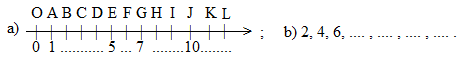 2p - 2) Încercuiți răspunsul corect la următoarele exerciții:a) Calculând  510 + 100  obținem:     A. 512            B. 610            C. 700           D. 410           E. 520b) Calculând  850 – 420  obținem:      A. 380           B. 230            C. 470           D. 430           E. 970c) Calculând   obținem:           A. 6470         B. 6740          C. 5471         D. 5047         E. 5470d) Calculând  321500:100  obținem:    A. 3215         B. 2531          C. 1235         D. 1532         E. 3125Subiectul al II – lea: (3 puncte) Rezolvați problemele:1p - 1) Calculați scoțând factor comun: .1p - 2) Restrângeți scrierea desfășurată în baza 10 a numărului n = .1p - 3) Scrieți în baza 10 numărul .Subiectul al II – lea: (2 puncte) Rezolvați complet problemele:1p - 1) Efectuați calculele: .1p - 2) Pentru o bibliotecă s-au cumpărat 8 dulapuri, 16 mese și 64 de scaune și s-au plătit în total 39 744 de lei.            Apoi s-au cumpărat 6 dulapuri, 12 mese și 18 scaune de același tip și s-au plătit în total 23 328 de lei.            a) Cât costă un scaun ?	b) Cât costă împreună un dulap și două mese ?	c) Cât costă împreună 5 dulapuri, 10 mese și 64 de scaune ?Notă: Toate subiectele sunt obligatorii, iar timpul de lucru este de 50 minute.Liceul Tehnologic T. F. ,,Anghel Saligny’’ – SimeriaStructura: Școala Gimnazială ,,Sigismund Toduță’’                  Numele elevului ....................................Prof. Cosma Teodora                                                                  Clasa a V-a  D                                                                                            Lucrare srisă semestrială la matematică – semestrul I, anul școlar 2018 – 2019R. 2Se acordă 1 punct din oficiu.Subiectul I: (4 puncte) 2p - 1) Completați spațiile libere, marcate cu linie punctată, în exercițiile de mai jos: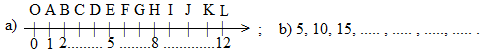 2p - 2) Încercuiți răspunsul corect la următoarele exerciții:a) Calculând  420 + 100  obținem:      A. 520            B. 610            C. 320           D. 410           E. 520b) Calculând  750 – 320  obținem:      A. 830            B. 230            C. 470           D. 430           E. 570c) Calculând   obținem:           A. 3420          B. 3520          C. 3410         D. 5032         E. 5430d) Calculând  753100:100  obținem:    A. 7215          B. 7531          C. 5237         D. 6532         E. 3125Subiectul al II – lea: (3 puncte) Rezolvați problemele:1p - 1) Calculați scoțând factor comun: .1p - 2) Restrângeți scrierea desfășurată în baza 10 a numărului n = .1p - 3) Scrieți în baza 10 numărul Subiectul al II – lea: (2 puncte) Rezolvați complet problemele:1p - 1) Efectuați calculele: .1p - 2) Pentru 2 kg de mere, 3 kg de pere și 5 kg de gutui s-au plătit 43 de lei. Pentru 3 kg de mere, 5 kg de pere             și 2 kg de gutui s-au plătit 39 de lei. 	a) Cât costă 1 kg de mere, 1 kg de pere și 1 kg de gutui, dacă pentru 5 kg de mere, 2 kg de pere și     3 kg de gutui s-au plătit 38 de lei?b) Cât costă 5 kg de mere și 3 kg de pere ?c) Cât costă 2 kg de mere și 4 kg de gutui ?  Notă: Toate subiectele sunt obligatorii, iar timpul de lucru este de 50 minute.